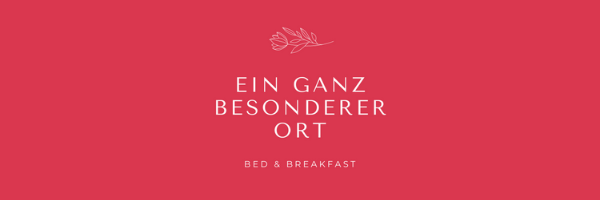 Willkommen zum B&B „Ein ganz besonderer Ort“!Lieber Gast,Wir wünschen Ihnen ein ganz herzliches Willkommen vom B&B „Ein ganz besonderer Ort“!Hier sind ein paar Dinge, die Sie vor Ihrem Aufenthalt wissen sollten…Um einen sicheren Aufenthalt für Sie selbst und andere Gäste zu gewährleisten, bitten wir Sie, unsere unten aufgeführten Sicherheitsmaßnahmen zu respektieren. Dies ist eine Lernphase für uns alle, also zögern Sie nicht, uns um Hilfe oder Rat zu bitten! Unsere freundlichen Teammitglieder wurden nach den neuesten Richtlinien der Regierung geschult und stehen Ihnen gerne zur Verfügung .Für Ihre Sicherheit:Wir bieten einen völlig kontaktlosen Check-in und Check-out. Klicken Sie hier, um mehr darüber zu erfahren.Bitte bezahlen Sie wenn möglich mit Karte oder online.Bitte respektieren Sie unser Limit von X Personen, die zu jeder Zeit an unserer Rezeption zugelassen sind. Bitte stellen Sie sich draußen in einer Schlange an und respektieren Sie den sozialen Abstand von mehr als 1m zu anderen Gästen, und wir werden versuchen, Ihnen so schnell wie möglich zu helfen! Wenn möglich, bitten wir Sie, uns stattdessen per SMS/E-Mail/Telefon/unserer App zu kontaktieren.Bitte respektieren Sie unser Limit von X Personen, die unser Restaurant zu einer gegebenen Zeit betreten dürfen. Bitte reservieren Sie über unsere Website oder bestellen Sie den kostenlosen Zimmerservice. Der Zimmerservice bietet auch Frühstücksoptionen an und Ihr Tablett wird zu einem von Ihnen gewünschten Zeitpunkt vor Ihre Tür gestellt.Bitte nutzen Sie unsere App, um Ihre Bestellung sicher aufzugeben. Sie können sie hier herunterladen.Wir haben ein Limit von X Personen pro Restauranttisch festgelegt.Bitte respektieren Sie unser Limit von X Personen, die sich zu gegebener Zeit in unseren öffentlichen Toiletten aufhalten dürfen. Bitte stellen Sie sich draußen in die Schlange und warten Sie, bis Sie an der Reihe sind.Bitte halten Sie zu allen Gästen, die nicht in Ihrer Gruppe sind, stets einen Abstand von mehr als 1m ein.Wir empfehlen Ihnen, beim Besuch unserer Gemeinschaftsräume nach Möglichkeit eine Gesichtsmaske zu tragen.Wir empfehlen Ihnen, sich so oft wie möglich die Hände zu waschen und wir haben auch die Verfügbarkeit von Handdesinfektionsmitteln auf dem gesamten Gelände zu Ihrer Erleichterung erhöht.Sehen Sie sich unsere köstlichen Angebote an...Unser Restaurant, das Schwarze Schaf, ist von 17:00 Uhr bis 22:00 Uhr zum Abendessen geöffnet, und unsere Gäste erhalten einen exklusiven Rabatt von 15% auf die Gesamtrechnung.Wir erlauben nur eine begrenzte Anzahl von Gästen auf einmal, reservieren Sie also unbedingt Ihren Platz! Sie können dies auf unserer Website tun. Bitte respektieren Sie unser Limit von X Gästen pro Tisch.Wir ermutigen Sie auch, über unsere neue App zu bestellen, um unsere Bemühungen zu unterstützen, Sie und unser Team zu schützen.Zimmerservice-Optionen sind verfügbar, und Ihr Tablett wird zu einem von Ihnen gewünschten Zeitpunkt vor Ihrer Tür platziert.Bitte beachten Sie schließlich, dass unser Haupteingang nach 23:00 Uhr nur noch mit einer Schlüsselkarte zugänglich ist. Wenn Sie Hilfe benötigen, wenden Sie sich bitte an unsere Notfallkontaktnummer (###) ###-#####.Wir sind so froh, dass Sie hier sind! Bitte lassen Sie uns wissen, wenn wir etwas tun können, um Ihren Aufenthalt so unvergesslich wie möglich zu gestalten. Viel Vergnügen!Wir wünschen Ihnen einen wundervollen Aufenthalt.Das B&B Ein ganz besonderer Ort TeamB&B Ein ganz besonderer Ort
Friedrichstraße 2, 40217 Düsseldorf0844 880 3000
rezeption@einganzbesondererort.deInformieren Sie Ihre Gäste über die neuen Maßnahmen zur sicheren Distanzierung, die sie befolgen müssen, wie z.B. die Einhaltung der maximal zulässigen Personenzahl im Aufzug zu einem Zeitpunkt, die maximale Personenzahl in Gemeinschaftsbereichen wie dem Empfang und die maximale Gruppenzahl pro Tisch im Restaurant.Mit dem My Promo Manager von eviivo können Sie schnell und einfach eine große Auswahl an unwiderstehlichen Promos erstellen! Um mehr darüber zu erfahren, klicken Sie hier.eviivo's My Guest Manager hilft Ihnen bei der Erstellung unschätzbar wertvoller Gästeprofile in voller GDPR-Konformität, um die Bedürfnisse Ihrer Gäste zu erkennen, die Kommunikation mit den Gästen zu verbessern und großartige Bewertungen zu sammeln. Schicken Sie Ihren Gästen automatisch vor ihrem Aufenthalt eine E-Mail mit nützlichen Informationen und klaren Anweisungen zum Einchecken (Wegbeschreibung, Zugangscodes, Menüs, Sehenswürdigkeiten usw.).Klicken Sie hier, um mehr darüber zu erfahren.